О внесении изменений в постановление администрации муниципального района Пестравский Самарской области от 19.06.2012г. №620 «Об утверждении положения  о комиссии  администрации  муниципального района Пестравский  по соблюдению требований  к служебному поведению  муниципальных служащих и урегулированию конфликта интересов»В целях приведения муниципального нормативного правого акта в соответствие с Указом Президента РФ от 19.09.2017 N 431
«О внесении изменений в некоторые акты Президента Российской Федерации в целях усиления контроля за соблюдением законодательства о противодействии коррупции», руководствуясь статьями 41, 43 Устава муниципального района Пестравский, администрация муниципального района Пестравский ПОСТАНОВЛЯЕТ:Внести в приложение №1 к постановлению администрации муниципального района Пестравский Самарской области от 19.06.2012г. №620 "Об утверждении положения  о комиссии  администрации  муниципального района Пестравский  по соблюдению требований  к служебному поведению  муниципальных служащих и урегулированию конфликта интересов" (далее – Приложение) следующие изменения: дополнить Приложение пунктом 3.3.6 следующего содержания:        «3.3.6. Мотивированные заключения, предусмотренные пунктами 3.3.2,3.3.3.3.и 3.3.4. настоящего Положения, должны содержать:а) информацию, изложенную в обращениях или уведомлениях, указанных в  подпунктах «б», «е»  пункта 3.1. настоящего Положения;б) информацию, полученную от государственных органов, органов местного самоуправления и заинтересованных организаций на основании запросов;в) мотивированный вывод по результатам предварительного рассмотрения обращений и уведомлений, указанных в подпунктах  «б», «е» пункта 3.1. настоящего Положения, а также рекомендации для принятия одного из решений в соответствии с пунктами 3.12., 3.16.1 настоящего Положения или иного решения.».        2. Опубликовать настоящее постановление в районной газете "Степь" и разместить на официальном Интернет-сайте муниципального района Пестравский.        Контроль за выполнением настоящего постановления возложить заместитель Главы муниципального района Пестравский по  вопросам  общественной безопасности, правопорядка   и противодействия  коррупции Семдянова В.А.Глава муниципального районаПестравский					                                  А.П.ЛюбаевСтаркова  Е.В.22478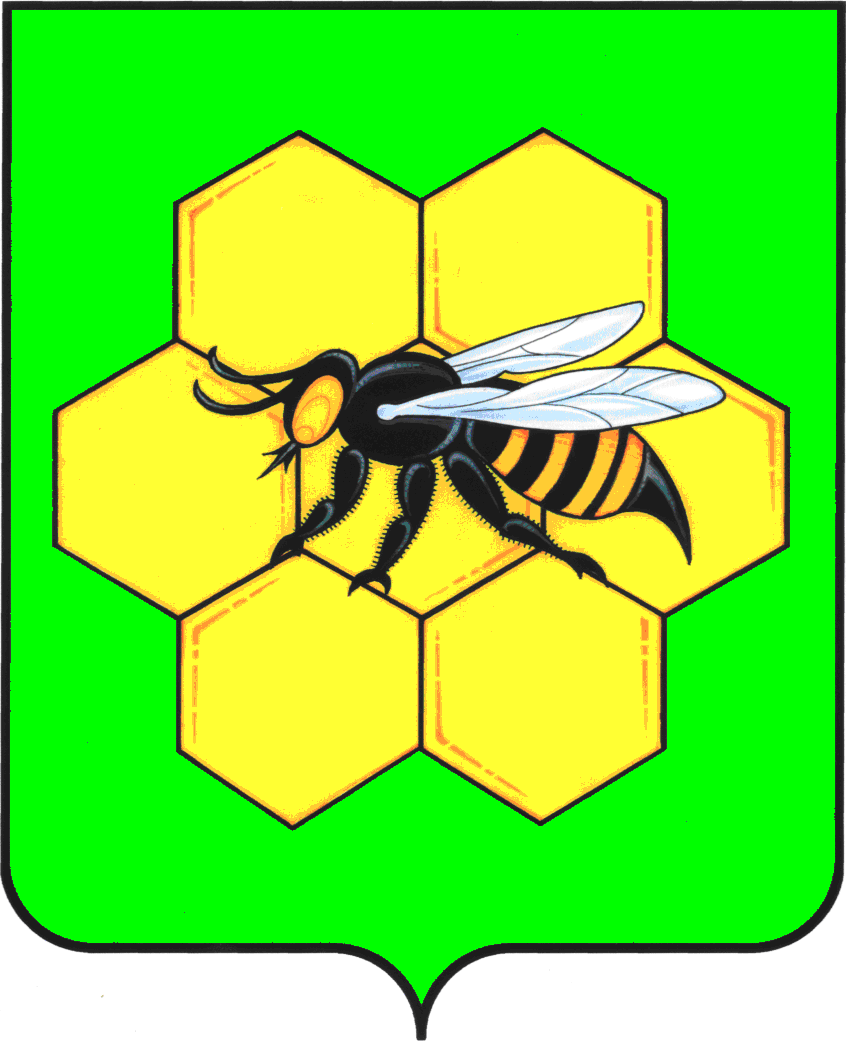 АДМИНИСТРАЦИЯМУНИЦИПАЛЬНОГО РАЙОНА ПЕСТРАВСКИЙСАМАРСКОЙ ОБЛАСТИПОСТАНОВЛЕНИЕот____________________№___________